《茶文化与茶艺》教学设计板书设计茶文化的来源历史                          茶叶的生长习性 一、茶树的生长习性                     世界茶区分布茶区分布          茶区分布                                                中国茶区分布                              按茶叶颜色的划分                              按加工方式划分         二、茶叶的分类       按采摘时间划分                              按发酵程度划分                                                   按销路划分教学流程与时间分配课题内容课题内容茶叶基础知识茶叶基础知识茶叶基础知识授课类型授课类型授课类型授课类型理论课授课章节授课章节第二章第一、二节第二章第一、二节课程性质专业通识课专业通识课专业通识课专业通识课专业通识课授课时间授课时间90分钟90分钟授课对象茶艺与茶叶营销大一学生茶艺与茶叶营销大一学生茶艺与茶叶营销大一学生茶艺与茶叶营销大一学生茶艺与茶叶营销大一学生学情分析学情分析《茶文化与茶艺》是针对茶艺与茶叶营销专业学生第二学期开设的课程，随着茶文化在茶产业中发挥着越来越重要的作用。“茶为国饮“得到了社会的广泛认同，也为茶文化产业提供了巨大的发展潜力和就业机遇。于此同时，对大学生而言，在自我与优美传统茶文化的相互拥抱中，感悟生命的伟大，能够树立正确的世界观、人生观，价值观。《茶文化与茶艺》是针对茶艺与茶叶营销专业学生第二学期开设的课程，随着茶文化在茶产业中发挥着越来越重要的作用。“茶为国饮“得到了社会的广泛认同，也为茶文化产业提供了巨大的发展潜力和就业机遇。于此同时，对大学生而言，在自我与优美传统茶文化的相互拥抱中，感悟生命的伟大，能够树立正确的世界观、人生观，价值观。《茶文化与茶艺》是针对茶艺与茶叶营销专业学生第二学期开设的课程，随着茶文化在茶产业中发挥着越来越重要的作用。“茶为国饮“得到了社会的广泛认同，也为茶文化产业提供了巨大的发展潜力和就业机遇。于此同时，对大学生而言，在自我与优美传统茶文化的相互拥抱中，感悟生命的伟大，能够树立正确的世界观、人生观，价值观。《茶文化与茶艺》是针对茶艺与茶叶营销专业学生第二学期开设的课程，随着茶文化在茶产业中发挥着越来越重要的作用。“茶为国饮“得到了社会的广泛认同，也为茶文化产业提供了巨大的发展潜力和就业机遇。于此同时，对大学生而言，在自我与优美传统茶文化的相互拥抱中，感悟生命的伟大，能够树立正确的世界观、人生观，价值观。《茶文化与茶艺》是针对茶艺与茶叶营销专业学生第二学期开设的课程，随着茶文化在茶产业中发挥着越来越重要的作用。“茶为国饮“得到了社会的广泛认同，也为茶文化产业提供了巨大的发展潜力和就业机遇。于此同时，对大学生而言，在自我与优美传统茶文化的相互拥抱中，感悟生命的伟大，能够树立正确的世界观、人生观，价值观。《茶文化与茶艺》是针对茶艺与茶叶营销专业学生第二学期开设的课程，随着茶文化在茶产业中发挥着越来越重要的作用。“茶为国饮“得到了社会的广泛认同，也为茶文化产业提供了巨大的发展潜力和就业机遇。于此同时，对大学生而言，在自我与优美传统茶文化的相互拥抱中，感悟生命的伟大，能够树立正确的世界观、人生观，价值观。《茶文化与茶艺》是针对茶艺与茶叶营销专业学生第二学期开设的课程，随着茶文化在茶产业中发挥着越来越重要的作用。“茶为国饮“得到了社会的广泛认同，也为茶文化产业提供了巨大的发展潜力和就业机遇。于此同时，对大学生而言，在自我与优美传统茶文化的相互拥抱中，感悟生命的伟大，能够树立正确的世界观、人生观，价值观。《茶文化与茶艺》是针对茶艺与茶叶营销专业学生第二学期开设的课程，随着茶文化在茶产业中发挥着越来越重要的作用。“茶为国饮“得到了社会的广泛认同，也为茶文化产业提供了巨大的发展潜力和就业机遇。于此同时，对大学生而言，在自我与优美传统茶文化的相互拥抱中，感悟生命的伟大，能够树立正确的世界观、人生观，价值观。教材分析教材分析北京大学出版社出版的《茶文化与茶艺》中的茶文化与茶艺的内容，让学生由认知、过程、情感与价值观中实现普遍性目标、行为目标，让学生获得“一边做一边学”的能力。北京大学出版社出版的《茶文化与茶艺》中的茶文化与茶艺的内容，让学生由认知、过程、情感与价值观中实现普遍性目标、行为目标，让学生获得“一边做一边学”的能力。北京大学出版社出版的《茶文化与茶艺》中的茶文化与茶艺的内容，让学生由认知、过程、情感与价值观中实现普遍性目标、行为目标，让学生获得“一边做一边学”的能力。北京大学出版社出版的《茶文化与茶艺》中的茶文化与茶艺的内容，让学生由认知、过程、情感与价值观中实现普遍性目标、行为目标，让学生获得“一边做一边学”的能力。北京大学出版社出版的《茶文化与茶艺》中的茶文化与茶艺的内容，让学生由认知、过程、情感与价值观中实现普遍性目标、行为目标，让学生获得“一边做一边学”的能力。北京大学出版社出版的《茶文化与茶艺》中的茶文化与茶艺的内容，让学生由认知、过程、情感与价值观中实现普遍性目标、行为目标，让学生获得“一边做一边学”的能力。北京大学出版社出版的《茶文化与茶艺》中的茶文化与茶艺的内容，让学生由认知、过程、情感与价值观中实现普遍性目标、行为目标，让学生获得“一边做一边学”的能力。北京大学出版社出版的《茶文化与茶艺》中的茶文化与茶艺的内容，让学生由认知、过程、情感与价值观中实现普遍性目标、行为目标，让学生获得“一边做一边学”的能力。教学目标教学目标【知识层面】茶叶的生长特性以及茶区的分布（1）茶叶的生长特性    （2）茶区的分布茶叶的分类    （1）按加工工艺分类（2）按茶的颜色分类（3）按采摘时间分类【能力层面】    1. 学生能通过学习认识茶叶的生长特性，从而分析出茶区的分布启发学生研究不同茶区的茶叶生长特性的能力。【认知层面】学生能熟悉掌握茶叶的生长特性、茶区的分布。学生能够自主用不同的分类方法对茶叶进行分类。【知识层面】茶叶的生长特性以及茶区的分布（1）茶叶的生长特性    （2）茶区的分布茶叶的分类    （1）按加工工艺分类（2）按茶的颜色分类（3）按采摘时间分类【能力层面】    1. 学生能通过学习认识茶叶的生长特性，从而分析出茶区的分布启发学生研究不同茶区的茶叶生长特性的能力。【认知层面】学生能熟悉掌握茶叶的生长特性、茶区的分布。学生能够自主用不同的分类方法对茶叶进行分类。【知识层面】茶叶的生长特性以及茶区的分布（1）茶叶的生长特性    （2）茶区的分布茶叶的分类    （1）按加工工艺分类（2）按茶的颜色分类（3）按采摘时间分类【能力层面】    1. 学生能通过学习认识茶叶的生长特性，从而分析出茶区的分布启发学生研究不同茶区的茶叶生长特性的能力。【认知层面】学生能熟悉掌握茶叶的生长特性、茶区的分布。学生能够自主用不同的分类方法对茶叶进行分类。【知识层面】茶叶的生长特性以及茶区的分布（1）茶叶的生长特性    （2）茶区的分布茶叶的分类    （1）按加工工艺分类（2）按茶的颜色分类（3）按采摘时间分类【能力层面】    1. 学生能通过学习认识茶叶的生长特性，从而分析出茶区的分布启发学生研究不同茶区的茶叶生长特性的能力。【认知层面】学生能熟悉掌握茶叶的生长特性、茶区的分布。学生能够自主用不同的分类方法对茶叶进行分类。【知识层面】茶叶的生长特性以及茶区的分布（1）茶叶的生长特性    （2）茶区的分布茶叶的分类    （1）按加工工艺分类（2）按茶的颜色分类（3）按采摘时间分类【能力层面】    1. 学生能通过学习认识茶叶的生长特性，从而分析出茶区的分布启发学生研究不同茶区的茶叶生长特性的能力。【认知层面】学生能熟悉掌握茶叶的生长特性、茶区的分布。学生能够自主用不同的分类方法对茶叶进行分类。【知识层面】茶叶的生长特性以及茶区的分布（1）茶叶的生长特性    （2）茶区的分布茶叶的分类    （1）按加工工艺分类（2）按茶的颜色分类（3）按采摘时间分类【能力层面】    1. 学生能通过学习认识茶叶的生长特性，从而分析出茶区的分布启发学生研究不同茶区的茶叶生长特性的能力。【认知层面】学生能熟悉掌握茶叶的生长特性、茶区的分布。学生能够自主用不同的分类方法对茶叶进行分类。【知识层面】茶叶的生长特性以及茶区的分布（1）茶叶的生长特性    （2）茶区的分布茶叶的分类    （1）按加工工艺分类（2）按茶的颜色分类（3）按采摘时间分类【能力层面】    1. 学生能通过学习认识茶叶的生长特性，从而分析出茶区的分布启发学生研究不同茶区的茶叶生长特性的能力。【认知层面】学生能熟悉掌握茶叶的生长特性、茶区的分布。学生能够自主用不同的分类方法对茶叶进行分类。【知识层面】茶叶的生长特性以及茶区的分布（1）茶叶的生长特性    （2）茶区的分布茶叶的分类    （1）按加工工艺分类（2）按茶的颜色分类（3）按采摘时间分类【能力层面】    1. 学生能通过学习认识茶叶的生长特性，从而分析出茶区的分布启发学生研究不同茶区的茶叶生长特性的能力。【认知层面】学生能熟悉掌握茶叶的生长特性、茶区的分布。学生能够自主用不同的分类方法对茶叶进行分类。教学策略分析教学策略分析采用线上线下自主学习、小组合作式学习、情景模拟学习【线上线下自主学习】通过线上平台的学习，学生可以获得更广阔的眼界，对自己所学的知识抱着疑问的态度，带着问号去探究学问。【小组合作式学习】1.在课堂上注重引导学生在新知识点上提出疑问，难点讲解时，启发学生思考，互动，让学生真正参与到课堂教学中，实现师生、生生交流。【情景模拟学习】1.在课堂上，通过一些不同的茶类让学生通过实物的形状、颜色、香味来的区别在哪里。让学生加深印象，增加课程趣味。采用线上线下自主学习、小组合作式学习、情景模拟学习【线上线下自主学习】通过线上平台的学习，学生可以获得更广阔的眼界，对自己所学的知识抱着疑问的态度，带着问号去探究学问。【小组合作式学习】1.在课堂上注重引导学生在新知识点上提出疑问，难点讲解时，启发学生思考，互动，让学生真正参与到课堂教学中，实现师生、生生交流。【情景模拟学习】1.在课堂上，通过一些不同的茶类让学生通过实物的形状、颜色、香味来的区别在哪里。让学生加深印象，增加课程趣味。采用线上线下自主学习、小组合作式学习、情景模拟学习【线上线下自主学习】通过线上平台的学习，学生可以获得更广阔的眼界，对自己所学的知识抱着疑问的态度，带着问号去探究学问。【小组合作式学习】1.在课堂上注重引导学生在新知识点上提出疑问，难点讲解时，启发学生思考，互动，让学生真正参与到课堂教学中，实现师生、生生交流。【情景模拟学习】1.在课堂上，通过一些不同的茶类让学生通过实物的形状、颜色、香味来的区别在哪里。让学生加深印象，增加课程趣味。采用线上线下自主学习、小组合作式学习、情景模拟学习【线上线下自主学习】通过线上平台的学习，学生可以获得更广阔的眼界，对自己所学的知识抱着疑问的态度，带着问号去探究学问。【小组合作式学习】1.在课堂上注重引导学生在新知识点上提出疑问，难点讲解时，启发学生思考，互动，让学生真正参与到课堂教学中，实现师生、生生交流。【情景模拟学习】1.在课堂上，通过一些不同的茶类让学生通过实物的形状、颜色、香味来的区别在哪里。让学生加深印象，增加课程趣味。采用线上线下自主学习、小组合作式学习、情景模拟学习【线上线下自主学习】通过线上平台的学习，学生可以获得更广阔的眼界，对自己所学的知识抱着疑问的态度，带着问号去探究学问。【小组合作式学习】1.在课堂上注重引导学生在新知识点上提出疑问，难点讲解时，启发学生思考，互动，让学生真正参与到课堂教学中，实现师生、生生交流。【情景模拟学习】1.在课堂上，通过一些不同的茶类让学生通过实物的形状、颜色、香味来的区别在哪里。让学生加深印象，增加课程趣味。采用线上线下自主学习、小组合作式学习、情景模拟学习【线上线下自主学习】通过线上平台的学习，学生可以获得更广阔的眼界，对自己所学的知识抱着疑问的态度，带着问号去探究学问。【小组合作式学习】1.在课堂上注重引导学生在新知识点上提出疑问，难点讲解时，启发学生思考，互动，让学生真正参与到课堂教学中，实现师生、生生交流。【情景模拟学习】1.在课堂上，通过一些不同的茶类让学生通过实物的形状、颜色、香味来的区别在哪里。让学生加深印象，增加课程趣味。采用线上线下自主学习、小组合作式学习、情景模拟学习【线上线下自主学习】通过线上平台的学习，学生可以获得更广阔的眼界，对自己所学的知识抱着疑问的态度，带着问号去探究学问。【小组合作式学习】1.在课堂上注重引导学生在新知识点上提出疑问，难点讲解时，启发学生思考，互动，让学生真正参与到课堂教学中，实现师生、生生交流。【情景模拟学习】1.在课堂上，通过一些不同的茶类让学生通过实物的形状、颜色、香味来的区别在哪里。让学生加深印象，增加课程趣味。采用线上线下自主学习、小组合作式学习、情景模拟学习【线上线下自主学习】通过线上平台的学习，学生可以获得更广阔的眼界，对自己所学的知识抱着疑问的态度，带着问号去探究学问。【小组合作式学习】1.在课堂上注重引导学生在新知识点上提出疑问，难点讲解时，启发学生思考，互动，让学生真正参与到课堂教学中，实现师生、生生交流。【情景模拟学习】1.在课堂上，通过一些不同的茶类让学生通过实物的形状、颜色、香味来的区别在哪里。让学生加深印象，增加课程趣味。教学手段教学手段注重多媒体教学与传统板书的结合1.在黑板上形成框架图，让学生能够清晰地把握整体思想以及逻辑关系。2.上课过程中用多媒体幻灯片演示，插入图片、视频等内容，力求吸引学生注意力，使学生能够形象生动地获取知识。促进师生之间的交流。3.通过让学生看到，摸到茶具，激发学生参与课堂的兴趣，从而更直观理解和运用所学知识。注重多媒体教学与传统板书的结合1.在黑板上形成框架图，让学生能够清晰地把握整体思想以及逻辑关系。2.上课过程中用多媒体幻灯片演示，插入图片、视频等内容，力求吸引学生注意力，使学生能够形象生动地获取知识。促进师生之间的交流。3.通过让学生看到，摸到茶具，激发学生参与课堂的兴趣，从而更直观理解和运用所学知识。注重多媒体教学与传统板书的结合1.在黑板上形成框架图，让学生能够清晰地把握整体思想以及逻辑关系。2.上课过程中用多媒体幻灯片演示，插入图片、视频等内容，力求吸引学生注意力，使学生能够形象生动地获取知识。促进师生之间的交流。3.通过让学生看到，摸到茶具，激发学生参与课堂的兴趣，从而更直观理解和运用所学知识。注重多媒体教学与传统板书的结合1.在黑板上形成框架图，让学生能够清晰地把握整体思想以及逻辑关系。2.上课过程中用多媒体幻灯片演示，插入图片、视频等内容，力求吸引学生注意力，使学生能够形象生动地获取知识。促进师生之间的交流。3.通过让学生看到，摸到茶具，激发学生参与课堂的兴趣，从而更直观理解和运用所学知识。注重多媒体教学与传统板书的结合1.在黑板上形成框架图，让学生能够清晰地把握整体思想以及逻辑关系。2.上课过程中用多媒体幻灯片演示，插入图片、视频等内容，力求吸引学生注意力，使学生能够形象生动地获取知识。促进师生之间的交流。3.通过让学生看到，摸到茶具，激发学生参与课堂的兴趣，从而更直观理解和运用所学知识。注重多媒体教学与传统板书的结合1.在黑板上形成框架图，让学生能够清晰地把握整体思想以及逻辑关系。2.上课过程中用多媒体幻灯片演示，插入图片、视频等内容，力求吸引学生注意力，使学生能够形象生动地获取知识。促进师生之间的交流。3.通过让学生看到，摸到茶具，激发学生参与课堂的兴趣，从而更直观理解和运用所学知识。注重多媒体教学与传统板书的结合1.在黑板上形成框架图，让学生能够清晰地把握整体思想以及逻辑关系。2.上课过程中用多媒体幻灯片演示，插入图片、视频等内容，力求吸引学生注意力，使学生能够形象生动地获取知识。促进师生之间的交流。3.通过让学生看到，摸到茶具，激发学生参与课堂的兴趣，从而更直观理解和运用所学知识。注重多媒体教学与传统板书的结合1.在黑板上形成框架图，让学生能够清晰地把握整体思想以及逻辑关系。2.上课过程中用多媒体幻灯片演示，插入图片、视频等内容，力求吸引学生注意力，使学生能够形象生动地获取知识。促进师生之间的交流。3.通过让学生看到，摸到茶具，激发学生参与课堂的兴趣，从而更直观理解和运用所学知识。教学重点教学重点熟悉掌握茶树的习性以及茶区分布熟悉掌握茶树的习性以及茶区分布熟悉掌握茶树的习性以及茶区分布熟悉掌握茶树的习性以及茶区分布熟悉掌握茶树的习性以及茶区分布熟悉掌握茶树的习性以及茶区分布熟悉掌握茶树的习性以及茶区分布熟悉掌握茶树的习性以及茶区分布教学难点教学难点学生要掌握了解茶叶的分类学生要掌握了解茶叶的分类学生要掌握了解茶叶的分类学生要掌握了解茶叶的分类学生要掌握了解茶叶的分类学生要掌握了解茶叶的分类学生要掌握了解茶叶的分类学生要掌握了解茶叶的分类学习方法学习方法讨论式、分组实践讨论式、分组实践讨论式、分组实践讨论式、分组实践讨论式、分组实践讨论式、分组实践讨论式、分组实践讨论式、分组实践教具准备及教学环境分析教具准备及教学环境分析课件、粉笔、激光笔、黑板、茶叶课件、粉笔、激光笔、黑板、茶叶课件、粉笔、激光笔、黑板、茶叶课件、粉笔、激光笔、黑板、茶叶课件、粉笔、激光笔、黑板、茶叶课件、粉笔、激光笔、黑板、茶叶课件、粉笔、激光笔、黑板、茶叶课件、粉笔、激光笔、黑板、茶叶教学过程教学过程教学过程教学过程教学过程教学过程教学过程教学过程教学过程教学过程环节、时长环节、时长环节、时长教师活动教师活动教师活动学生活动学生活动设计意图及预测效果设计意图及预测效果教学准备教学准备教学准备1、学生通过雨课堂提前预习以及阅读了解老师给的相关文字、图片资料2、准备中国地图以及世界地图3、准备不同季节的生产的茶叶以及不同加工工艺的茶叶1、学生通过雨课堂提前预习以及阅读了解老师给的相关文字、图片资料2、准备中国地图以及世界地图3、准备不同季节的生产的茶叶以及不同加工工艺的茶叶1、学生通过雨课堂提前预习以及阅读了解老师给的相关文字、图片资料2、准备中国地图以及世界地图3、准备不同季节的生产的茶叶以及不同加工工艺的茶叶提前预习阅读老师给的相关文字、图片提前预习阅读老师给的相关文字、图片激发学生的学习兴趣激发学生的学习兴趣课程导入新课导入（5分钟）新课导入（5分钟）一、导入新课： 教师提问：上节课我们通过了解茶文化，那现在我们要探究一下茶树是不是什么地方都能种植呢？二、展示本节课的授课思路：1.茶叶的生长习性以及茶区的分布2.茶叶的分类三、指出本节重点与难点重点：掌握茶叶的基本分类以及茶区分布难点：了解茶叶的种植以及营养成分一、导入新课： 教师提问：上节课我们通过了解茶文化，那现在我们要探究一下茶树是不是什么地方都能种植呢？二、展示本节课的授课思路：1.茶叶的生长习性以及茶区的分布2.茶叶的分类三、指出本节重点与难点重点：掌握茶叶的基本分类以及茶区分布难点：了解茶叶的种植以及营养成分一、导入新课： 教师提问：上节课我们通过了解茶文化，那现在我们要探究一下茶树是不是什么地方都能种植呢？二、展示本节课的授课思路：1.茶叶的生长习性以及茶区的分布2.茶叶的分类三、指出本节重点与难点重点：掌握茶叶的基本分类以及茶区分布难点：了解茶叶的种植以及营养成分提出问题设疑导入引起学生的好奇心提出问题设疑导入引起学生的好奇心采用提问导入，让学生思考，同时切入本课内容，达到预热课堂效果，提高学生积极性采用提问导入，让学生思考，同时切入本课内容，达到预热课堂效果，提高学生积极性课程主体1、茶叶的生长习性以及茶区的分布（40分钟）1、茶叶的生长习性以及茶区的分布（40分钟）（1）、茶叶的生长习性（10分钟）     让学生通过小组讨论探索茶叶的生长习性引出新的问题1：我们平时都说高山出好茶？这句话有什么道理呢？ 知识梳理：高山多雾土壤气温经学生讨论找出茶树的生长习性以及需要的环境知识梳理：喜酸怕碱、喜光怕晒、喜暖怕寒、喜湿怕涝（2）茶树的品种（9分钟）让学生通过图片对比找出茶树的品种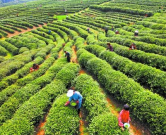 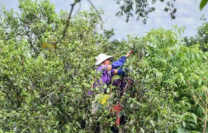 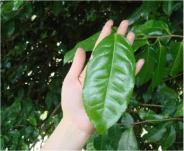 知识梳理：a.按树型分类半乔木、乔木、灌木三个类型  b.按叶片大小分类特大叶类、大叶类、中叶类和小叶类（1）、茶叶的生长习性（10分钟）     让学生通过小组讨论探索茶叶的生长习性引出新的问题1：我们平时都说高山出好茶？这句话有什么道理呢？ 知识梳理：高山多雾土壤气温经学生讨论找出茶树的生长习性以及需要的环境知识梳理：喜酸怕碱、喜光怕晒、喜暖怕寒、喜湿怕涝（2）茶树的品种（9分钟）让学生通过图片对比找出茶树的品种知识梳理：a.按树型分类半乔木、乔木、灌木三个类型  b.按叶片大小分类特大叶类、大叶类、中叶类和小叶类（1）、茶叶的生长习性（10分钟）     让学生通过小组讨论探索茶叶的生长习性引出新的问题1：我们平时都说高山出好茶？这句话有什么道理呢？ 知识梳理：高山多雾土壤气温经学生讨论找出茶树的生长习性以及需要的环境知识梳理：喜酸怕碱、喜光怕晒、喜暖怕寒、喜湿怕涝（2）茶树的品种（9分钟）让学生通过图片对比找出茶树的品种知识梳理：a.按树型分类半乔木、乔木、灌木三个类型  b.按叶片大小分类特大叶类、大叶类、中叶类和小叶类讨论学习新知识点全班参与讨论学习，并积极向教师提问学生根据茶树习性进行小组讨论找出茶树的生长学生对比图片，在结合自己的生物学常识得出茶树的品种讨论学习新知识点全班参与讨论学习，并积极向教师提问学生根据茶树习性进行小组讨论找出茶树的生长学生对比图片，在结合自己的生物学常识得出茶树的品种引发学生的相互讨论，相互思考，从探索中分析出答案结合帮助学生从原本的基础知识发掘出新的知识点完成普遍性目标引发学生的相互讨论，相互思考，从探索中分析出答案结合帮助学生从原本的基础知识发掘出新的知识点完成普遍性目标课程主体1、茶叶的生长习性以及茶区的分布（40分钟）1、茶叶的生长习性以及茶区的分布（40分钟）（3）、茶区的分布（15分钟）教师提问1：既然我们已经得出了茶树的生长习性，那根据这个知识点，我们可以推理出主要产茶区。知识梳理：a.世界的主要产茶区b.中国的主要产茶区教师提问2：世界主要产茶区分别有特色？东亚茶区：东亚茶区的主产国有中国和日本，两国的茶叶产量约占世界茶叶总产量的23%左右南亚茶区：南亚茶区的主产国有印度、斯里兰卡和孟加拉国，所产茶叶约占世界总产量的44%左右、总出口量的50%左右东南亚茶区：东南亚茶区位于中国以南，印度以东。 产茶国家有印度尼西亚、越南、缅甸、马来西亚、泰国、老挝、柬埔寨、菲律宾等，茶叶产量约占全世界总产量8%，其中印度尼西亚产量最高，越南、缅甸次之 西亚和欧洲茶区：西亚和欧洲茶区的主要产茶国有欧洲的前苏联（格鲁吉亚和阿塞拜疆）和亚洲的土耳其、伊朗等，所产茶叶约占世界茶叶总产量的14%东非茶区：主要产茶国有肯尼亚、马拉维、乌干达、坦桑尼亚、莫桑比克等国，其中肯尼亚产量最高中南美茶区： 中南美茶区的产茶国家有阿根廷、巴西、秘鲁、厄瓜多尔、墨西哥、哥伦比亚等国。 （3）、茶区的分布（15分钟）教师提问1：既然我们已经得出了茶树的生长习性，那根据这个知识点，我们可以推理出主要产茶区。知识梳理：a.世界的主要产茶区b.中国的主要产茶区教师提问2：世界主要产茶区分别有特色？东亚茶区：东亚茶区的主产国有中国和日本，两国的茶叶产量约占世界茶叶总产量的23%左右南亚茶区：南亚茶区的主产国有印度、斯里兰卡和孟加拉国，所产茶叶约占世界总产量的44%左右、总出口量的50%左右东南亚茶区：东南亚茶区位于中国以南，印度以东。 产茶国家有印度尼西亚、越南、缅甸、马来西亚、泰国、老挝、柬埔寨、菲律宾等，茶叶产量约占全世界总产量8%，其中印度尼西亚产量最高，越南、缅甸次之 西亚和欧洲茶区：西亚和欧洲茶区的主要产茶国有欧洲的前苏联（格鲁吉亚和阿塞拜疆）和亚洲的土耳其、伊朗等，所产茶叶约占世界茶叶总产量的14%东非茶区：主要产茶国有肯尼亚、马拉维、乌干达、坦桑尼亚、莫桑比克等国，其中肯尼亚产量最高中南美茶区： 中南美茶区的产茶国家有阿根廷、巴西、秘鲁、厄瓜多尔、墨西哥、哥伦比亚等国。 （3）、茶区的分布（15分钟）教师提问1：既然我们已经得出了茶树的生长习性，那根据这个知识点，我们可以推理出主要产茶区。知识梳理：a.世界的主要产茶区b.中国的主要产茶区教师提问2：世界主要产茶区分别有特色？东亚茶区：东亚茶区的主产国有中国和日本，两国的茶叶产量约占世界茶叶总产量的23%左右南亚茶区：南亚茶区的主产国有印度、斯里兰卡和孟加拉国，所产茶叶约占世界总产量的44%左右、总出口量的50%左右东南亚茶区：东南亚茶区位于中国以南，印度以东。 产茶国家有印度尼西亚、越南、缅甸、马来西亚、泰国、老挝、柬埔寨、菲律宾等，茶叶产量约占全世界总产量8%，其中印度尼西亚产量最高，越南、缅甸次之 西亚和欧洲茶区：西亚和欧洲茶区的主要产茶国有欧洲的前苏联（格鲁吉亚和阿塞拜疆）和亚洲的土耳其、伊朗等，所产茶叶约占世界茶叶总产量的14%东非茶区：主要产茶国有肯尼亚、马拉维、乌干达、坦桑尼亚、莫桑比克等国，其中肯尼亚产量最高中南美茶区： 中南美茶区的产茶国家有阿根廷、巴西、秘鲁、厄瓜多尔、墨西哥、哥伦比亚等国。 茶区分布这部分内容主要是引导学生进行小组讨论，小组总结茶区分布这部分内容主要是引导学生进行小组讨论，小组总结能够让学生及时地温故知新同时去思考不同主要产茶区，激发学生学习的兴趣，引导他们主动思考能够让学生及时地温故知新同时去思考不同主要产茶区，激发学生学习的兴趣，引导他们主动思考课程主体1、茶叶的生长习性以及茶区的分布（40分钟）1、茶叶的生长习性以及茶区的分布（40分钟）教师提问3：中国的四个产茶区，每个产茶区主要由哪些省份呢？知识梳理：西南地区：位于中国西南部，包括云南、贵州、四川三省以及西藏东南部，是中国最古老的茶区华南地区：位于中国南部，包括广东、广西、福建、台湾、海南等省，为中国最适宜茶树生长的地区江南地区：位于中国长江中、下游南部，包括浙江、湖南、江西等省和皖南、苏南、鄂南等地，为中国茶叶主要产区江北地区：位于长江中、下游北岸，包括河南、陕西、甘肃、山东等省和皖北、苏北、鄂北等地 教师提问4：中国每个产区主要生产什么类型的茶叶呢？知识梳理：西南地区：茶树品种资源丰富，生产红茶、绿茶、沱茶、紧压茶和普洱茶等，是中国发展大叶种红碎茶的主要基地之一华南地区：茶资源极为丰富，生产红茶、乌龙茶、花茶、白茶和六堡茶等，所产大叶种红碎茶，茶汤浓度较大江南地区：生产的主要茶类有绿茶、红茶、黑茶、花茶以及品质各异的特种名茶，诸如西湖龙井、、洞庭碧螺春等。 江北地区：主要生产绿茶 （4）、总结归纳茶树的生长习性以及茶区分布（6分钟）    通过回顾刚刚的学习，让学生总结茶树的习性，而茶树的习性又跟茶区的分布息息相关教师提问3：中国的四个产茶区，每个产茶区主要由哪些省份呢？知识梳理：西南地区：位于中国西南部，包括云南、贵州、四川三省以及西藏东南部，是中国最古老的茶区华南地区：位于中国南部，包括广东、广西、福建、台湾、海南等省，为中国最适宜茶树生长的地区江南地区：位于中国长江中、下游南部，包括浙江、湖南、江西等省和皖南、苏南、鄂南等地，为中国茶叶主要产区江北地区：位于长江中、下游北岸，包括河南、陕西、甘肃、山东等省和皖北、苏北、鄂北等地 教师提问4：中国每个产区主要生产什么类型的茶叶呢？知识梳理：西南地区：茶树品种资源丰富，生产红茶、绿茶、沱茶、紧压茶和普洱茶等，是中国发展大叶种红碎茶的主要基地之一华南地区：茶资源极为丰富，生产红茶、乌龙茶、花茶、白茶和六堡茶等，所产大叶种红碎茶，茶汤浓度较大江南地区：生产的主要茶类有绿茶、红茶、黑茶、花茶以及品质各异的特种名茶，诸如西湖龙井、、洞庭碧螺春等。 江北地区：主要生产绿茶 （4）、总结归纳茶树的生长习性以及茶区分布（6分钟）    通过回顾刚刚的学习，让学生总结茶树的习性，而茶树的习性又跟茶区的分布息息相关教师提问3：中国的四个产茶区，每个产茶区主要由哪些省份呢？知识梳理：西南地区：位于中国西南部，包括云南、贵州、四川三省以及西藏东南部，是中国最古老的茶区华南地区：位于中国南部，包括广东、广西、福建、台湾、海南等省，为中国最适宜茶树生长的地区江南地区：位于中国长江中、下游南部，包括浙江、湖南、江西等省和皖南、苏南、鄂南等地，为中国茶叶主要产区江北地区：位于长江中、下游北岸，包括河南、陕西、甘肃、山东等省和皖北、苏北、鄂北等地 教师提问4：中国每个产区主要生产什么类型的茶叶呢？知识梳理：西南地区：茶树品种资源丰富，生产红茶、绿茶、沱茶、紧压茶和普洱茶等，是中国发展大叶种红碎茶的主要基地之一华南地区：茶资源极为丰富，生产红茶、乌龙茶、花茶、白茶和六堡茶等，所产大叶种红碎茶，茶汤浓度较大江南地区：生产的主要茶类有绿茶、红茶、黑茶、花茶以及品质各异的特种名茶，诸如西湖龙井、、洞庭碧螺春等。 江北地区：主要生产绿茶 （4）、总结归纳茶树的生长习性以及茶区分布（6分钟）    通过回顾刚刚的学习，让学生总结茶树的习性，而茶树的习性又跟茶区的分布息息相关通过思考，教师提出问题启发学生主动思考茶树习性与茶区分布的联系通过思考，教师提出问题启发学生主动思考茶树习性与茶区分布的联系通过总结，掌握归纳，促动学生总结性思维，让学生从被动的位置转为主动通过总结，掌握归纳，促动学生总结性思维，让学生从被动的位置转为主动课程主体2、茶叶的分类（45分钟）2、茶叶的分类（45分钟）（1）、导入新知识点：通过提问，并拿出若干种干茶颜色不一的茶叶给学生分析（8分钟）提出疑问1：接下来我们是要进入茶叶的分类的学习。这里我们通过观看这个茶叶，从表面上能看出有什么 区别，能怎么分类知识梳理：茶叶可以根据茶的颜色进行划分教师总结：茶还有哪些分类方法？茶的加工方法、采摘时间、发酵程度、销路划分等方法（1）、导入新知识点：通过提问，并拿出若干种干茶颜色不一的茶叶给学生分析（8分钟）提出疑问1：接下来我们是要进入茶叶的分类的学习。这里我们通过观看这个茶叶，从表面上能看出有什么 区别，能怎么分类知识梳理：茶叶可以根据茶的颜色进行划分教师总结：茶还有哪些分类方法？茶的加工方法、采摘时间、发酵程度、销路划分等方法（1）、导入新知识点：通过提问，并拿出若干种干茶颜色不一的茶叶给学生分析（8分钟）提出疑问1：接下来我们是要进入茶叶的分类的学习。这里我们通过观看这个茶叶，从表面上能看出有什么 区别，能怎么分类知识梳理：茶叶可以根据茶的颜色进行划分教师总结：茶还有哪些分类方法？茶的加工方法、采摘时间、发酵程度、销路划分等方法学生通过实物观察，联想茶叶的分类 学生通过实物观察，联想茶叶的分类 通过这个引导学习，引出运用整节课的知识点，学生在这个过程中比较熟悉的是常见的红茶、绿茶，其他的茶类相对不是特别熟悉通过这个引导学习，引出运用整节课的知识点，学生在这个过程中比较熟悉的是常见的红茶、绿茶，其他的茶类相对不是特别熟悉课程主体2、茶叶的分类（45分钟）2、茶叶的分类（45分钟）（2）按茶的加工工艺分（13分钟）教师提问：我们现在知道可以根据加工工艺去划分，但是如何划分呢？教师抛出分析点：从刚刚看的茶叶颜色，为什么同一片茶叶制作完会出现不同的颜色呢？a.基本茶类知识梳理：茶叶鲜叶采摘后经过不同的加工方法，制成品质不同的茶类，称为基本茶类。包括绿茶、红茶、白茶、黄茶、青茶和黑茶。它分为毛茶和精茶。绿茶：杀青——揉捻——干燥白茶：萎凋——干燥黄茶：杀青——闷黄——干燥青茶：萎凋——做青——炒青——揉捻——干燥红茶：萎凋——揉捻——发酵——干燥黑茶：杀青——初揉——渥堆——复揉——烘焙 ——自然晾置b.再加工茶类知识梳理：以基本茶类为原料，经过再加工制造，使茶叶的基本质量、性状发生变化而成的茶，常见的有花茶、紧压茶、萃取茶、茶饮料和药用保健茶等。（3）、按采摘时间划分（9分钟）教师提问：如果我们按采摘时间划分，最简单的划分是怎样的呢？知识梳理：春茶：4月中下旬到5月上旬经过一个冬天漫长的生长，土壤内部储藏了许多营养成分，在冬、春季阳光照射弱，茶树生长缓慢，茶叶的某些香气就在这时候形成。 所以说经过一冬的修养，春茶所含的内含物质是最丰富的，色泽油润、香气馥郁、滋味浓厚回甘、叶底柔软厚实。 夏茶：8月上旬到8月下旬（上午10点前，下午5点后） 夏季是一年中最热的季节，也正是夏茶采摘制作的季节,由于土壤成分的充沛，导致茶树新梢生长迅速营养成分摄入不足，导致夏茶有点虚而不实，茶叶中的氨基酸、维生素的含量明显减少，反而夏茶中花青素、咖啡碱、茶多酚含量明显增加，从而使滋味显得苦涩”。夏茶口感淡薄，由于一夜暴长，根基不够牢固，从土壤中吸收的营养物质不够，导致夏茶汤水单薄，苦涩明显，尤其涩味不易化。 所以一般夏茶是由产量较大的厂家用于拼配中，99%左右的夏茶是用来做熟茶的原料。秋茶：9月下旬到10月上旬在秋季，气候虽较为温和， 但雨量往往不足，原本茶树历经春茶 和夏茶的采收，体内营养有所亏缺，从而，会使采摘的茶叶显得较为枯老一些。因此，秋茶内含物质显得不够充足，从而导致秋茶叶条较春茶瘦弱，尤其叶片的厚度明显降低，口感汤质淡薄，滋味弱，连带着苦涩也较弱，有种清淡如水的感觉.冬茶：10月下旬冬茶是在秋茶采完后，气候逐渐转冷后生长的。因冬天新梢芽生长缓慢，内含物质逐渐增加，所以滋味醇厚，香气浓烈。（4）、按发酵程度划分（7分钟）教师提问：回顾茶叶的颜色，我们知道不同的茶叶发酵程度是不一样的。按照发酵程度划分，分为不发酵茶、轻微发酵茶、半发酵茶、全发酵茶以及后发酵茶。但基本茶类中如何进行划分呢？知识梳理：a.发酵：发酵在茶叶中（后发酵茶除外），一般指的是单纯的一种氧化作用，只要将茶青放在空气中即可。 茶叶在特殊的环境中，如有酶作用的环境或是湿热环境中，茶叶体内会发生一系列氧化、水解等反应。其中最重要的是多酚氧化酶和过氧化物酶促进的氧化作用促进茶多酚物质的变化。b.不发酵茶（绿茶）、轻微发酵茶（黄茶、白茶）半发酵茶（乌龙茶）、全发酵茶（红茶）、后发酵茶（黑茶）。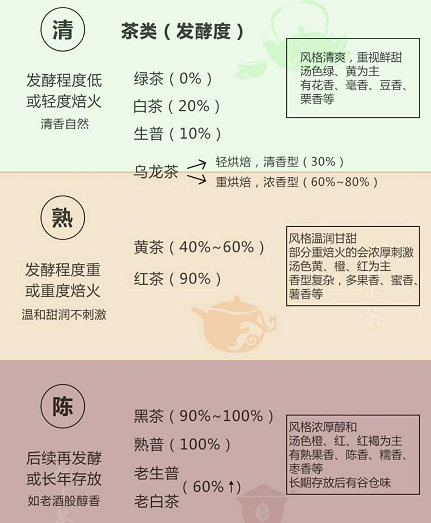 （5）、按销路划分（5分钟）教师提问：按销路划分的意思是销售方式、区域。大家认为可以怎么样划分呢？知识梳理：内销茶：除供应边疆少数民族地区以外所销售的各类茶叶外销茶：主要出口国外的茶边销茶：又叫边茶，因是一种专供边疆少数民族饮用的特种茶而得名，属黑茶类，多为 紧压茶，少量散茶。侨销茶：通过“茶船古道”自桂到粤港澳及南洋（2）按茶的加工工艺分（13分钟）教师提问：我们现在知道可以根据加工工艺去划分，但是如何划分呢？教师抛出分析点：从刚刚看的茶叶颜色，为什么同一片茶叶制作完会出现不同的颜色呢？a.基本茶类知识梳理：茶叶鲜叶采摘后经过不同的加工方法，制成品质不同的茶类，称为基本茶类。包括绿茶、红茶、白茶、黄茶、青茶和黑茶。它分为毛茶和精茶。绿茶：杀青——揉捻——干燥白茶：萎凋——干燥黄茶：杀青——闷黄——干燥青茶：萎凋——做青——炒青——揉捻——干燥红茶：萎凋——揉捻——发酵——干燥黑茶：杀青——初揉——渥堆——复揉——烘焙 ——自然晾置b.再加工茶类知识梳理：以基本茶类为原料，经过再加工制造，使茶叶的基本质量、性状发生变化而成的茶，常见的有花茶、紧压茶、萃取茶、茶饮料和药用保健茶等。（3）、按采摘时间划分（9分钟）教师提问：如果我们按采摘时间划分，最简单的划分是怎样的呢？知识梳理：春茶：4月中下旬到5月上旬经过一个冬天漫长的生长，土壤内部储藏了许多营养成分，在冬、春季阳光照射弱，茶树生长缓慢，茶叶的某些香气就在这时候形成。 所以说经过一冬的修养，春茶所含的内含物质是最丰富的，色泽油润、香气馥郁、滋味浓厚回甘、叶底柔软厚实。 夏茶：8月上旬到8月下旬（上午10点前，下午5点后） 夏季是一年中最热的季节，也正是夏茶采摘制作的季节,由于土壤成分的充沛，导致茶树新梢生长迅速营养成分摄入不足，导致夏茶有点虚而不实，茶叶中的氨基酸、维生素的含量明显减少，反而夏茶中花青素、咖啡碱、茶多酚含量明显增加，从而使滋味显得苦涩”。夏茶口感淡薄，由于一夜暴长，根基不够牢固，从土壤中吸收的营养物质不够，导致夏茶汤水单薄，苦涩明显，尤其涩味不易化。 所以一般夏茶是由产量较大的厂家用于拼配中，99%左右的夏茶是用来做熟茶的原料。秋茶：9月下旬到10月上旬在秋季，气候虽较为温和， 但雨量往往不足，原本茶树历经春茶 和夏茶的采收，体内营养有所亏缺，从而，会使采摘的茶叶显得较为枯老一些。因此，秋茶内含物质显得不够充足，从而导致秋茶叶条较春茶瘦弱，尤其叶片的厚度明显降低，口感汤质淡薄，滋味弱，连带着苦涩也较弱，有种清淡如水的感觉.冬茶：10月下旬冬茶是在秋茶采完后，气候逐渐转冷后生长的。因冬天新梢芽生长缓慢，内含物质逐渐增加，所以滋味醇厚，香气浓烈。（4）、按发酵程度划分（7分钟）教师提问：回顾茶叶的颜色，我们知道不同的茶叶发酵程度是不一样的。按照发酵程度划分，分为不发酵茶、轻微发酵茶、半发酵茶、全发酵茶以及后发酵茶。但基本茶类中如何进行划分呢？知识梳理：a.发酵：发酵在茶叶中（后发酵茶除外），一般指的是单纯的一种氧化作用，只要将茶青放在空气中即可。 茶叶在特殊的环境中，如有酶作用的环境或是湿热环境中，茶叶体内会发生一系列氧化、水解等反应。其中最重要的是多酚氧化酶和过氧化物酶促进的氧化作用促进茶多酚物质的变化。b.不发酵茶（绿茶）、轻微发酵茶（黄茶、白茶）半发酵茶（乌龙茶）、全发酵茶（红茶）、后发酵茶（黑茶）。（5）、按销路划分（5分钟）教师提问：按销路划分的意思是销售方式、区域。大家认为可以怎么样划分呢？知识梳理：内销茶：除供应边疆少数民族地区以外所销售的各类茶叶外销茶：主要出口国外的茶边销茶：又叫边茶，因是一种专供边疆少数民族饮用的特种茶而得名，属黑茶类，多为 紧压茶，少量散茶。侨销茶：通过“茶船古道”自桂到粤港澳及南洋（2）按茶的加工工艺分（13分钟）教师提问：我们现在知道可以根据加工工艺去划分，但是如何划分呢？教师抛出分析点：从刚刚看的茶叶颜色，为什么同一片茶叶制作完会出现不同的颜色呢？a.基本茶类知识梳理：茶叶鲜叶采摘后经过不同的加工方法，制成品质不同的茶类，称为基本茶类。包括绿茶、红茶、白茶、黄茶、青茶和黑茶。它分为毛茶和精茶。绿茶：杀青——揉捻——干燥白茶：萎凋——干燥黄茶：杀青——闷黄——干燥青茶：萎凋——做青——炒青——揉捻——干燥红茶：萎凋——揉捻——发酵——干燥黑茶：杀青——初揉——渥堆——复揉——烘焙 ——自然晾置b.再加工茶类知识梳理：以基本茶类为原料，经过再加工制造，使茶叶的基本质量、性状发生变化而成的茶，常见的有花茶、紧压茶、萃取茶、茶饮料和药用保健茶等。（3）、按采摘时间划分（9分钟）教师提问：如果我们按采摘时间划分，最简单的划分是怎样的呢？知识梳理：春茶：4月中下旬到5月上旬经过一个冬天漫长的生长，土壤内部储藏了许多营养成分，在冬、春季阳光照射弱，茶树生长缓慢，茶叶的某些香气就在这时候形成。 所以说经过一冬的修养，春茶所含的内含物质是最丰富的，色泽油润、香气馥郁、滋味浓厚回甘、叶底柔软厚实。 夏茶：8月上旬到8月下旬（上午10点前，下午5点后） 夏季是一年中最热的季节，也正是夏茶采摘制作的季节,由于土壤成分的充沛，导致茶树新梢生长迅速营养成分摄入不足，导致夏茶有点虚而不实，茶叶中的氨基酸、维生素的含量明显减少，反而夏茶中花青素、咖啡碱、茶多酚含量明显增加，从而使滋味显得苦涩”。夏茶口感淡薄，由于一夜暴长，根基不够牢固，从土壤中吸收的营养物质不够，导致夏茶汤水单薄，苦涩明显，尤其涩味不易化。 所以一般夏茶是由产量较大的厂家用于拼配中，99%左右的夏茶是用来做熟茶的原料。秋茶：9月下旬到10月上旬在秋季，气候虽较为温和， 但雨量往往不足，原本茶树历经春茶 和夏茶的采收，体内营养有所亏缺，从而，会使采摘的茶叶显得较为枯老一些。因此，秋茶内含物质显得不够充足，从而导致秋茶叶条较春茶瘦弱，尤其叶片的厚度明显降低，口感汤质淡薄，滋味弱，连带着苦涩也较弱，有种清淡如水的感觉.冬茶：10月下旬冬茶是在秋茶采完后，气候逐渐转冷后生长的。因冬天新梢芽生长缓慢，内含物质逐渐增加，所以滋味醇厚，香气浓烈。（4）、按发酵程度划分（7分钟）教师提问：回顾茶叶的颜色，我们知道不同的茶叶发酵程度是不一样的。按照发酵程度划分，分为不发酵茶、轻微发酵茶、半发酵茶、全发酵茶以及后发酵茶。但基本茶类中如何进行划分呢？知识梳理：a.发酵：发酵在茶叶中（后发酵茶除外），一般指的是单纯的一种氧化作用，只要将茶青放在空气中即可。 茶叶在特殊的环境中，如有酶作用的环境或是湿热环境中，茶叶体内会发生一系列氧化、水解等反应。其中最重要的是多酚氧化酶和过氧化物酶促进的氧化作用促进茶多酚物质的变化。b.不发酵茶（绿茶）、轻微发酵茶（黄茶、白茶）半发酵茶（乌龙茶）、全发酵茶（红茶）、后发酵茶（黑茶）。（5）、按销路划分（5分钟）教师提问：按销路划分的意思是销售方式、区域。大家认为可以怎么样划分呢？知识梳理：内销茶：除供应边疆少数民族地区以外所销售的各类茶叶外销茶：主要出口国外的茶边销茶：又叫边茶，因是一种专供边疆少数民族饮用的特种茶而得名，属黑茶类，多为 紧压茶，少量散茶。侨销茶：通过“茶船古道”自桂到粤港澳及南洋通过回忆以及重复查看不同的茶叶，让学生互相讨论让学生互相讨论可以根据怎样的时间去划分学生通过教师的描述引导学习主动找出不同发酵程度的茶是如何划分学生通过自我思考探索答案通过回忆以及重复查看不同的茶叶，让学生互相讨论让学生互相讨论可以根据怎样的时间去划分学生通过教师的描述引导学习主动找出不同发酵程度的茶是如何划分学生通过自我思考探索答案能够让学生通过实物直观去发现，并发散性去思考基本茶类以及再加工茶类。激发学生学习的兴趣，引导他们主动思考这个过程可以勾起学生的好奇心，促进学习兴趣这个问题可以引导学生形成主动思考的观念让学生在前面知识的积累下，互相讨论，形成头脑风暴，探索出答案。能够让学生通过实物直观去发现，并发散性去思考基本茶类以及再加工茶类。激发学生学习的兴趣，引导他们主动思考这个过程可以勾起学生的好奇心，促进学习兴趣这个问题可以引导学生形成主动思考的观念让学生在前面知识的积累下，互相讨论，形成头脑风暴，探索出答案。总结归纳（3分钟）总结归纳（3分钟）总结归纳（3分钟）通过回顾这节课的学习，让学生学习掌握茶树的习性、茶区分布，茶叶的分类方法通过回顾这节课的学习，让学生学习掌握茶树的习性、茶区分布，茶叶的分类方法通过回顾这节课的学习，让学生学习掌握茶树的习性、茶区分布，茶叶的分类方法学生开始自己主动总结促动学生主动学习，完成普遍性目标促动学生主动学习，完成普遍性目标促动学生主动学习，完成普遍性目标课后评价课后评价课后评价1、掌握茶树的习性、茶区的分布2、通过掌握茶叶的分类，启发性思考茶叶的分类方法，从而深度去思考。最终完成表现性目标。1、掌握茶树的习性、茶区的分布2、通过掌握茶叶的分类，启发性思考茶叶的分类方法，从而深度去思考。最终完成表现性目标。1、掌握茶树的习性、茶区的分布2、通过掌握茶叶的分类，启发性思考茶叶的分类方法，从而深度去思考。最终完成表现性目标。1、掌握茶树的习性、茶区的分布2、通过掌握茶叶的分类，启发性思考茶叶的分类方法，从而深度去思考。最终完成表现性目标。1、掌握茶树的习性、茶区的分布2、通过掌握茶叶的分类，启发性思考茶叶的分类方法，从而深度去思考。最终完成表现性目标。1、掌握茶树的习性、茶区的分布2、通过掌握茶叶的分类，启发性思考茶叶的分类方法，从而深度去思考。最终完成表现性目标。1、掌握茶树的习性、茶区的分布2、通过掌握茶叶的分类，启发性思考茶叶的分类方法，从而深度去思考。最终完成表现性目标。教学反思教学反思教学反思本课须教师有很强的课堂控制能力，控制驱动学生去完成任务，在完成任务中学习领会知识点；控制学生在一定的时间范围内完成规定的任务；控制学生在表达时要围绕主题而展开。本课须教师有很强的课堂控制能力，控制驱动学生去完成任务，在完成任务中学习领会知识点；控制学生在一定的时间范围内完成规定的任务；控制学生在表达时要围绕主题而展开。本课须教师有很强的课堂控制能力，控制驱动学生去完成任务，在完成任务中学习领会知识点；控制学生在一定的时间范围内完成规定的任务；控制学生在表达时要围绕主题而展开。本课须教师有很强的课堂控制能力，控制驱动学生去完成任务，在完成任务中学习领会知识点；控制学生在一定的时间范围内完成规定的任务；控制学生在表达时要围绕主题而展开。本课须教师有很强的课堂控制能力，控制驱动学生去完成任务，在完成任务中学习领会知识点；控制学生在一定的时间范围内完成规定的任务；控制学生在表达时要围绕主题而展开。本课须教师有很强的课堂控制能力，控制驱动学生去完成任务，在完成任务中学习领会知识点；控制学生在一定的时间范围内完成规定的任务；控制学生在表达时要围绕主题而展开。本课须教师有很强的课堂控制能力，控制驱动学生去完成任务，在完成任务中学习领会知识点；控制学生在一定的时间范围内完成规定的任务；控制学生在表达时要围绕主题而展开。课后作业课后作业课后作业每位同学结合对所学知识的理解，通过结合生活场景，在遇到实际情况下，拥有识别不同类茶叶的能力，并通过图片或文字进行记录，上传到雨课堂，进行课后讨论。每位同学结合对所学知识的理解，通过结合生活场景，在遇到实际情况下，拥有识别不同类茶叶的能力，并通过图片或文字进行记录，上传到雨课堂，进行课后讨论。每位同学结合对所学知识的理解，通过结合生活场景，在遇到实际情况下，拥有识别不同类茶叶的能力，并通过图片或文字进行记录，上传到雨课堂，进行课后讨论。每位同学结合对所学知识的理解，通过结合生活场景，在遇到实际情况下，拥有识别不同类茶叶的能力，并通过图片或文字进行记录，上传到雨课堂，进行课后讨论。每位同学结合对所学知识的理解，通过结合生活场景，在遇到实际情况下，拥有识别不同类茶叶的能力，并通过图片或文字进行记录，上传到雨课堂，进行课后讨论。每位同学结合对所学知识的理解，通过结合生活场景，在遇到实际情况下，拥有识别不同类茶叶的能力，并通过图片或文字进行记录，上传到雨课堂，进行课后讨论。每位同学结合对所学知识的理解，通过结合生活场景，在遇到实际情况下，拥有识别不同类茶叶的能力，并通过图片或文字进行记录，上传到雨课堂，进行课后讨论。